Министерство образования Московской области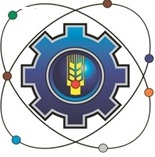 Государственное бюджетное профессиональное образовательное учреждение Московской области «Щелковский колледж»(ГБПОУ МО «Щелковский колледж»)ПРОГРАММА ПРОФЕССИОНАЛЬНОГО МОДУЛЯ«ПМ.01. Техническое обслуживание и ремонт автотранспортных средств»по специальности: 23.02.07 Техническое обслуживание и ремонт двигателей, систем и агрегатов автомобилей2018 г.СОДЕРЖАНИЕ1. ОБЩАЯ ХАРАКТЕРИСТИКА РАБОЧЕЙ ПРОГРАММЫПРОФЕССИОНАЛЬНОГО МОДУЛЯ«ПМ.01 Техническое обслуживание и ремонт автотранспортных средств».1.1. Цель и планируемые результаты освоения профессионального модуля В результате изучения профессионального модуля студент должен освоить основной вид деятельности - Техническое обслуживание и ремонт автотранспортных средств и соответствующие ему общие и профессиональные компетенции:1.1.1. Перечень общих компетенций1.1.2. Перечень профессиональных компетенций 1.1.3. В результате освоения профессионального модуля студент должен:1.3. Количество часов, отводимое на освоение профессионального модуляВсего часов _______1388_______________Из них   на освоение МДК_______738_______ на практики, в том числе учебную _______324_________ и производственную_______216_________самостоятельная работа (определяется образовательной организацией) ___2___консультации, промежуточная аттестация __108_____.2. Структура и содержание профессионального модуля2.1. Структура профессионального модуля2.2. Тематический план и содержание профессионального модуля (ПМ)3. УСЛОВИЯ РЕАЛИЗАЦИИ ПРОГРАММЫ ПРОФЕССИОНАЛЬНОГО МОДУЛЯ3.1. Для реализации программы профессионального модуля должны быть предусмотрены следующие специальные помещения:Оборудование учебного кабинета и рабочих мест кабинета:      1.	«Устройство автомобилей»:	- комплект деталей, узлов, механизмов, моделей, макетов;	- комплект учебно-методической документации;	- наглядные пособия.      2.	«Техническое обслуживание автомобилей»:	- комплект деталей, узлов, механизмов, моделей, макетов;	- комплект инструментов, приспособлений;	- комплект учебно-методической документации;	- наглядные пособия.      3.	«Ремонт автомобилей»:	- комплект деталей, узлов, механизмов, моделей, макетов;	- комплект инструментов, приспособлений;	- комплект учебно-методической документации;	- наглядные пособия. Лаборатории «Электротехники и электроники», «Материаловедения», «Автомобильных эксплуатационных материалов», «Автомобильных двигателей», «Электрооборудования автомобилей», оснащенные в соответствии с п. 6.1.2.1. Примерной программы по специальности.Мастерские «Слесарно-станочная», «Сварочная», «Технического обслуживания и ремонта автомобилей», включающая участки (или посты), оснащенные в соответствии с п. 6.1.2.2. Примерной программы по профессии/специальности.Оснащенные базы практики, в соответствии с п 6.1.2.3 Примерной программы по специальности.3.2. Информационное обеспечение реализации программыДля реализации программы библиотечный фонд образовательной организации должен иметь  печатные и/или электронные образовательные и информационные ресурсы, рекомендуемые для использования в образовательном процессе.Перечень используемых учебных изданий, Интернет-ресурсов, дополнительной литературыОсновные источники (печатные):3.2.1.Печатные издания:Пузанков А.Г.   Автомобили «Устройство автотранспортных средств»/ А.Г. Пузанков.-М.: Академия, 2015. – 560 с.Туревский И.С.  Электрооборудование автомобилей/И.С. Туревский. – М.: Форум, 2015. – 368 с.Стуканов В.А. Основы теории автомобильных двигателей/В.А. Стуканов. – М.: Инфра-М, 2014. – 368 с.Кириченко Н.Б. Автомобильные эксплуатационные материалы/ Н.Б. Кириченко. – М.: Академа, 2015. – 210 с.Епифанов Л.И. Техническое обслуживание и ремонт автомобильного транспорта/Л.И. Епифанов Е.А. Епифанова. – М.: Инфра-М, 2014. – 352 с.Карагодин В.И. Ремонт автомобилей/ В.И. Карагодин, Н.Н. Митрохин.  – М.: Мастерство, 2015. – 496 с.Михеева Е.В. Информационные технологии в профессиональной деятельности/ Е.В. Михеева. – М.: Академа, 2014. – 384 с.Учебное  пособие «Устройство  автомобилей  Лабораторно  практические  работы  (ТОП-50), В.И.Нерсесян, Москва Издательский центр «Академия» 2018г.Онлайн-курс «Автомобильные эксплуатационные материалы», Онлайн-курс ГБПОУ МО «Щелковский колледж» 2018 г.Справочники:              10.   Понизовский А.А., Власко Ю.М. Краткий автомобильный справочник – М.: НИИАТ, 2014.             11.     Приходько В.М. Автомобильный справочник – М.: Машиностроение, 2013.             12.     Положение о техническом обслуживании и ремонте подвижного состава автомобильного транспорта – М.: Транспорт, 2015             Интернет-ресурсы:                        http://e-learning.tspk-mo.ru/mck/                        http://www.gruzovikpress.ru/                        http://panor.ru/journals/avtomeh/index.php                        http://viamobile.ru/                        http://www.autoreview.ru/ 3.2.1. Дополнительные источники:Чижов Ю.П. Электрооборудование автомобилей/ Ю.П. Чижов. – М.: Машиностроение, 2013.Шатров М.Г. Двигатели внутреннего сгорания/М.Г. Шатров. – М.: Высшая школа,2015. – 400 с.Васильева Л.С. Автомобильные эксплуатационные материалы/Л.С. Васильева – М.: Наука-пресс, 2013. – 421 с.4. КОНТРОЛЬ И ОЦЕНКА РЕЗУЛЬТАТОВ ОСВОЕНИЯ ПРОФЕССИОНАЛЬНОГО МОДУЛЯ СОГЛАСОВАНОПредставители  работодателя:__________________________________________________«____»_____________20___ г.УТВЕРЖДАЮРуководитель ОСП №___________________________________________________________ «____»____________20___ г.1. Общая характеристика рабочей программы профессионального модуля2. Структура и содержание профессионального модуля3. Условия реализации программы профессионального модуля4. Контроль и оценка результатов освоения профессионального модуля КодНаименование общих компетенцийОК 02.Осуществлять поиск, анализ и интерпретацию информации, необходимой для выполнения задач профессиональной деятельностиОК 04Работать в коллективе и команде, эффективно взаимодействовать с коллегами, руководством, клиентами.ОК 09Использовать информационные технологии в профессиональной деятельностиКодНаименование видов деятельности и профессиональных компетенцийВД 1Техническое обслуживание и ремонт автотранспортных двигателейПК 1.1Осуществлять диагностику систем, узлов и механизмов автомобильных двигателейПК 1.2Осуществлять техническое обслуживание автомобильных двигателей согласно технологической документацииПК 1.3Проводить ремонт различных типов двигателей в соответствии с технологической документациейВД 2Техническое обслуживание и ремонт электрооборудования и электронных систем автомобилейПК 2.1Осуществлять диагностику электрооборудования и электронных систем автомобилейПК 2.2Осуществлять техническое обслуживание электрооборудования и электронных систем автомобилей согласно технологической документацииПК 2.3Проводить ремонт электрооборудования и электронных систем автомобилей в соответствии с технологической документациейВД 3Техническое обслуживание и ремонт шасси автомобилейПК 3.1Осуществлять диагностику трансмиссии, ходовой части и органов управления автомобилейПК 3.2Осуществлять техническое обслуживание трансмиссии, ходовой части и органов управления автомобилей согласно технологической документацииПК 3.3Проводить ремонт трансмиссии, ходовой части и органов управления автомобилей в соответствии с технологической документациейВД 4Проведение кузовного ремонтаПК 4.1Выявлять дефекты автомобильных кузововПК 4.2Проводить ремонт повреждений автомобильных кузововПК 4.3Проводить окраску автомобильных кузововИметь практический опытПриемки и подготовка автомобиля к диагностике в соответствии с запросами заказчика.Общей органолептической диагностики автомобильных двигателей по внешним признакам с соблюдением безопасных приемов труда.Проведения инструментальной диагностики автомобильных двигателей с соблюдение безопасных приемов труда, использованием оборудования и контрольно-измерительных инструментов.Оценки результатов диагностики автомобильных двигателей.Оформления диагностической карты автомобиля.Приёма автомобиля на техническое обслуживание в соответствии с регламентами. Определения перечней работ по техническому обслуживанию двигателей. Подбора оборудования, инструментов и расходных материалов.Выполнения регламентных работ по техническому обслуживанию автомобильных двигателей. Сдачи автомобиля заказчику. Оформления технической документации. Подготовки автомобиля к ремонту. Оформления первичной документации для ремонта. Демонтажа и монтажа двигателя автомобиля; разборка и сборка его механизмов и систем, замена его отдельных деталейПроведения технических измерений соответствующим инструментом и приборами. Ремонта деталей систем и механизмов двигателяРегулировки, испытания систем и механизмов двигателя после ремонта.Диагностики технического состояния приборов электрооборудования автомобилей по внешним признакам.Демонстрировать приемы проведения инструментальной и компьютерной диагностики технического состояния электрических и электронных систем автомобилей.Оценки результатов диагностики технического состояния электрических и электронных систем автомобилей.Диагностики технического состояния приборов электрооборудования автомобилей по внешним признакамОценки результатов диагностики технического состояния электрических и электронных систем автомобилей Подготовки инструментов и оборудования к использованию в соответствии с требованиями стандартов рабочего места и охраны труда Выполнения регламентных работ по техническому обслуживанию электрических и электронных систем автомобилейПодготовки автомобиля к ремонту. Оформление первичной документации для ремонта.Демонтажа и монтаж узлов и элементов электрических и электронных систем, автомобиля, их замена.Проверки состояния узлов и элементов электрических и электронных систем соответствующим инструментом и приборами.Ремонта узлов и элементов электрических и электронных системРегулировки, испытание узлов и элементов электрических и электронных системПодготовки средств диагностирования трансмиссии, ходовой части и органов управления автомобилей .Диагностики технического состояния автомобильных трансмиссий по внешним признакам. Проведения инструментальной диагностики технического состояния автомобильных трансмиссий Диагностики технического состояния ходовой части и органов управления автомобилей по внешним признакам. Проведения инструментальной диагностики технического состояния ходовой части и органов управления автомобилей. Оценки результатов диагностики технического состояния трансмиссии, ходовой части и механизмов управления автомобилейВыполнения регламентных работ технических обслуживаний автомобильных трансмиссий. Выполнения регламентных работ технических обслуживаний ходовой части и органов управления автомобилей.Подготовки автомобиля к ремонту. Оформление первичной документации для ремонта.Демонтажа, монтажа и замены узлов и механизмов автомобильных трансмиссий, ходовой части и органов управления автомобилей. Проведения технических измерений соответствующим инструментом и приборами. Ремонта механизмов, узлов и деталей автомобильных трансмиссий, ходовой части и органов управления автомобилей. Регулировки испытания  автомобильных трансмиссий, элементов ходовой части и органов управления после ремонта.Подготовки автомобиля к проведению работ по контролю технических параметров кузова. Подбора и использования оборудования, приспособлений и инструментов для проверки технических параметров кузова. Выбора метода и способа ремонта кузова. Подготовки оборудования для ремонта кузова. Правки геометрии автомобильного кузова. Замены поврежденных элементов кузовов. Рихтовки элементов кузовов. Использования средств индивидуальной защиты при работе с лакокрасочными материалами. Определения дефектов лакокрасочного покрытия. Подбора лакокрасочных материалов для окраски кузова. Подготовки поверхности кузова и отдельных элементов к окраске. Окраски элементов кузововуметьСнимать и устанавливать двигатель на автомобиль, узлы и детали механизмов и систем двигателя, узлы и механизмы автомобильных трансмиссий, ходовой части и органов управления. Разбирать и собирать двигатель, узлы и элементы электрооборудования, электрических и электронных систем автомобиля. Использовать специальный инструмент и оборудование при разборочно-сборочных работах. Работать с каталогами деталей.Разбирать и собирать элементы, механизмы и узлы трансмиссий, ходовой части и органов управления автомобилейПодбирать материалы для восстановления геометрической формы элементов кузова, для защиты элементов кузова от коррозии, цвета ремонтных красок элементов кузова.Принимать автомобиль на диагностику, проводить беседу с заказчиком для выявления его жалоб на работу автомобиля, проводить внешний осмотр автомобиля, составлять необходимую документацию.Выявлять по внешним признакам отклонения от нормального технического состояния двигателя, делать на их основе прогноз возможных неисправностейВыбирать методы диагностики, выбирать необходимое диагностическое оборудование и инструмент, подключать и использовать диагностическое оборудование, выбирать и использовать программы диагностики, проводить диагностику двигателей.Соблюдать безопасные условия труда в профессиональной деятельности.Использовать технологическую документацию на диагностику двигателей, соблюдать регламенты диагностических работ, рекомендованные автопроизводителями. Читать и интерпретировать данные, полученные в ходе диагностики.Определять по результатам диагностических процедур неисправности механизмов и систем автомобильных двигателей, оценивать остаточный ресурс отдельных наиболее изнашиваемых деталей, принимать решения о необходимости ремонта и способах устранения выявленных неисправностей.Применять информационно-коммуникационные технологии при составлении отчетной документации по диагностике двигателей. Заполнять форму диагностической карты автомобиля. Формулировать заключение о техническом состоянии автомобиля.Принимать заказ на техническое обслуживание автомобиля, проводить его внешний осмотр, составлять необходимую приемочную документацию.Определять перечень регламентных работ по техническому обслуживанию двигателя. Выбирать необходимое оборудование для проведения работ по техническому обслуживанию автомобилей, определять исправность и функциональность инструментов, оборудования; определять тип и количество необходимых эксплуатационных материалов для технического обслуживания двигателя в соответствии с технической документацией подбирать материалы требуемого качества в соответствии с технической документацией.Безопасного и качественного выполнения регламентных работ по разным видам технического обслуживания в соответствии с регламентом автопроизводителя: замена технических жидкостей, замена деталей и расходных материалов, проведение необходимых регулировок и др. Использовать эксплуатационные материалы в профессиональной деятельности.Применять информационно-коммуникационные технологии при составлении отчетной документации по проведению технического обслуживания автомобилей. Заполнять форму наряда на проведение технического обслуживания автомобиля, сервисную книжку. Отчитываться перед заказчиком о выполненной работе.Подготовка автомобиля к ремонту. Оформление первичной документации для ремонта. Проведение технических измерений соответствующим инструментом и приборами. Оформлять учетную документацию.Использовать уборочно-моечное и технологическое оборудование Выбирать и пользоваться инструментами и приспособлениями для слесарных работ.Регулировать механизмы двигателя и системы в соответствии с технологической документацией. Проводить проверку работы двигателя Измерять параметры электрических цепей электрооборудования автомобилей.Выявлять по внешним признакам отклонения от нормального технического состояния приборов электрооборудования автомобилей и делать прогноз возможных неисправностей.Выбирать методы диагностики, выбирать необходимое диагностическое оборудование и инструмент, подключать диагностическое оборудование для определения технического состояния электрических и электронных систем автомобилей, проводить инструментальную диагностику технического состояния электрических и электронных систем автомобилей.Пользоваться измерительными приборами. Определять исправность и функциональность инструментов, оборудования; подбирать расходные материалы требуемого качества и количества в соответствии с технической документацией Читать и интерпретировать данные, полученные в ходе диагностики, делать выводы, определять по результатам диагностических процедур неисправности электрических и электронных систем автомобилей.Измерять параметры электрических цепей автомобилей. Пользоваться измерительными приборами.Безопасное и качественное выполнение регламентных работ по разным видам технического обслуживания: проверка состояния элементов электрических и электронных систем автомобилей, выявление и замена неисправных.Выполнять метрологическую поверку средств измерений. Производить проверку исправности узлов и элементов электрических и электронных систем контрольно-измерительными приборами и инструментами. Выбирать и пользоваться приборами и инструментами для контроля исправности узлов и элементов электрических и электронных систем.Разбирать и собирать основные узлы электрооборудования. Определять неисправности и объем работ по их устранению. Устранять выявленные неисправности.Определять способы и средства ремонта.Выбирать и использовать специальный инструмент, приборы и оборудование.Регулировать параметры электрических и электронных систем и их узлов в соответствии с технологической документацией.Проводить проверку работы электрооборудования, электрических и электронных систем.Безопасно пользоваться диагностическим оборудованием и приборами;определять исправность и функциональность диагностического оборудования и приборов;Пользоваться диагностическими картами, уметь их заполнять. Выявлять по внешним признакам отклонения от нормального технического состояния автомобильных трансмиссий, делать на их основе прогноз возможных неисправностейВыбирать методы диагностики, выбирать необходимое диагностическое оборудование и инструмент, подключать и использовать диагностическое оборудование, выбирать и использовать программы диагностики, проводить диагностику агрегатов трансмиссии.Соблюдать безопасные условия труда в профессиональной деятельности.Выявлять по внешним признакам отклонения от нормального технического состояния ходовой части и механизмов управления автомобилей, делать на их основе прогноз возможных неисправностей.Выбирать методы диагностики, выбирать необходимое диагностическое оборудование и инструмент, подключать и использовать диагностическое оборудование, выбирать и использовать программы диагностики, проводить инструментальную диагностику ходовой части и механизмов управления автомобилей.Соблюдать безопасные условия труда в профессиональной деятельности.Читать и интерпретировать данные, полученные в ходе диагностики.Определять по результатам диагностических процедур неисправности ходовой части и механизмов управления автомобилей Безопасного и высококачественного выполнения регламентных работ по разным видам технического обслуживания: проверка состояния автомобильных трансмиссий, выявление и замена неисправных элементов.Использовать эксплуатационные материалы в профессиональной деятельности.Выбирать материалы на основе анализа их свойств, для конкретного применения.Безопасного и высококачественного выполнения регламентных работ по разным видам технического обслуживания: проверка состояния ходовой части и органов управления автомобилей, выявление и замена неисправных элементов.Соблюдать безопасные условия труда в профессиональной деятельности. Оформлять учетную документацию. Использовать уборочно-моечное оборудование и технологическое оборудование.Выполнять метрологическую поверку средств измерений. Производить замеры износов деталей трансмиссий, ходовой части и органов управления контрольно-измерительными приборами и инструментами. Выбирать и пользоваться инструментами и приспособлениями для слесарных работ. Разбирать и собирать элементы, механизмы и узлы трансмиссий, ходовой части и органов управления автомобилей.Определять неисправности и объем работ по их устранению.Определять способы и средства ремонта.Выбирать и использовать специальный инструмент, приборы и оборудование.Регулировать механизмы трансмиссий в соответствии с технологической документацией. Регулировать параметры установки деталей ходовой части и систем управления автомобилей в соответствии с технологической документацией Проводить проверку работы элементов автомобильных трансмиссий, ходовой части и органов управления автомобилей.Проводить демонтажно-монтажные работы элементов кузова и других узлов автомобиляПользоваться технической документациейЧитать чертежи и схемы по устройству отдельных узлов и частей кузоваПользоваться подъемно-транспортным оборудованием.Визуально и инструментально определять наличие повреждений и дефектов автомобильных кузовов. Оценивать техническое состояния кузоваВыбирать оптимальные методы и способы выполнения ремонтных работ по кузову. Оформлять техническую и отчетную документацию.Устанавливать автомобиль на стапель. Находить контрольные точки кузова.Использовать стапель для вытягивания повреждённых элементов кузовов.Использовать специальную оснастку, приспособления и инструменты для правки кузовов.  Использовать сварочное оборудование различных типовИспользовать оборудование для рихтовки элементов кузововПроводить обслуживание технологического оборудования. Использовать оборудование и инструмент для удаления сварных соединений элементов кузова. Применять рациональный метод демонтажа кузовных элементовПрименять сварочное оборудование для монтажа новых элементов. Обрабатывать замененные элементы кузова и скрытые полости защитными материалами. Восстановление плоских поверхностей элементов кузова. Восстановление ребер жесткости элементов кузова Визуально определять исправность средств индивидуальной защиты; Безопасно пользоваться различными видами СИЗ; Выбирать СИЗ согласно требованиям при работе с различными материалами.Оказывать первую медицинскую помощь при интоксикации лакокрасочными материаламиВизуально выявлять наличие дефектов лакокрасочного покрытия и выбирать способы их устранения. Подбирать инструмент и материалы для ремонта Подбирать цвета ремонтных красок элементов кузова и различные виды лакокрасочных материаловИспользовать механизированный инструмент при подготовке поверхностей Подбирать абразивный материал на каждом этапе подготовки поверхностиВосстанавливать первоначальную форму элементов кузовов Использовать краскопульты различных систем распыленияНаносить базовые краски на элементы кузова. Наносить лаки на элементы кузоваОкрашивать элементы деталей кузова в переход. Полировать элементы кузова. Оценивать качество окраски деталейзнатьМарки и модели автомобилей, их технические характеристики, и особенности конструкции. Технические документы на приёмку автомобиля в технический сервис. Устройство и принцип действия систем и механизмов двигателя, регулировки и технические параметры исправного состояния двигателей, основные внешние признаки неисправностей автомобильных двигателей различных типов, методы инструментальной диагностики двигателей, диагностическое оборудование для автомобильных двигателей, их возможности и технические характеристики, оборудование коммутации. Основные неисправности двигателей, их признаки, причины, способы их выявления и устранения при инструментальной диагностике.Правила техники безопасности и охраны труда в профессиональной деятельности.Коды неисправностей, диаграммы работы электронного контроля работы автомобильных двигателей, предельные величины износов их деталей и сопряженийТехнические документы на приёмку автомобиля в технический сервис. Содержание диагностической карты автомобиля, технические термины, типовые неисправности. Информационные программы технической документации по диагностике автомобилейПеречни и технологии выполнения работ по техническому обслуживанию двигателей. Виды и назначение инструмента, приспособлений и материалов для обслуживания двигателей. Требования охраны труда при работе с двигателями внутреннего сгорания.Основные регулировки систем и механизмов двигателей и технологии их выполнения, свойства технических жидкостей. Перечни регламентных работ, порядок и технологии их проведения для разных видов технического обслуживания. Особенности регламентных работ для автомобилей различных марок. Основные свойства, классификацию, характеристики применяемых в профессиональной деятельности материалов. Физические и химические свойства горючих и смазочных материалов. Области применения материалов.Формы документации по проведению технического обслуживания автомобиля на предприятии технического сервиса, технические термины. Информационные программы технической документации по техническому обслуживанию автомобилейХарактеристики и правила эксплуатации вспомогательного оборудованияТехнологические процессы демонтажа, монтажа, разборки и сборки двигателей, его механизмов и систем. Характеристики и порядок использования специального инструмента, приспособлений и оборудования.  Назначение и структуру каталогов деталей.Средства метрологии, стандартизации и сертификации.Технологические требования к контролю деталей и состоянию систем. Порядок работы и использования контрольно- измерительных приборов и инструментовСпособы и средства ремонта и восстановления   деталей двигателя. Технологические процессы разборки-сборки узлов и систем автомобильных двигателей. Характеристики и порядок использования специального инструмента, приспособлений и оборудования.  Технологии контроля технического состояния деталей.Технические условия на регулировку и испытания двигателя его систем и механизмов. Технологию выполнения регулировок двигателя.  Оборудования и технологию испытания двигателей. Основные положения электротехники.Устройство и принцип действия электрических машин и электрического оборудования автомобилей. Устройство и конструктивные особенности элементов электрических и электронных систем автомобилей. Технические параметры исправного состояния приборов электрооборудования автомобилей, неисправности приборов и систем электрооборудования, их признаки и причины.Устройство и работа электрических и электронных систем автомобилей, номенклатура и порядок использования диагностического оборудования, технологии проведения диагностики технического состояния электрических и электронных систем автомобилей, основные неисправности электрооборудования, их причины и признаки. Меры безопасности при работе с электрооборудованием и электрическими инструментамиНеисправности электрических и электронных систем, их признаки и способы выявления по результатам органолептической и инструментальной диагностики, методики определения неисправностей на основе кодов неисправностей, диаграмм работы электронного контроля работы электрических и электронных систем автомобилейВиды и назначение инструмента, оборудования, расходных материалов, используемых при техническом обслуживании электрооборудования и электронных систем автомобилей; признаки неисправностей оборудования, и инструмента; способы проверки функциональности инструмента; назначение и принцип действия контрольно-измерительных приборов и стендов; правила применения универсальных и специальных приспособлений и контрольно-измерительного инструментаПеречни регламентных работ и порядок их проведения для разных видов технического обслуживания. Устройство и принцип действия электрических машин и электрооборудования Знание форм и содержание учетной документации. Характеристики и правила эксплуатации вспомогательного оборудования. Устройство, расположение, приборов электрооборудования, приборов электрических и электронных систем автомобиля. Технологические процессы разборки-сборки электрооборудования, узлов и элементов электрических и электронных систем. Характеристики и порядок использования специального инструмента, приспособлений и оборудования.  Назначение и содержание каталогов деталей.Технологические требования для проверки исправности приборов и элементов электрических и электронных систем. Порядок работы   и использования контрольно- измерительных приборов.Основные неисправности элементов и узлов электрических и электронных систем, причины и способы устранения.Способы ремонта узлов и элементов электрических и электронных систем. Технологические процессы разборки-сборки ремонтируемых узлов электрических и электронных систем. Характеристики и порядок использования специального инструмента, приборов и оборудования.  Требования для проверки электрических и электронных систем и их узлов. Технические условия на регулировку и испытания узлов электрооборудования автомобиля. Технологию выполнения регулировок и проверки электрических и электронных систем.Методы и технологии диагностирования трансмиссии, ходовой части и органов управления автомобилей; методы поиска необходимой информации для решения профессиональных задач. Структура и содержание диагностических картУстройство и принцип действия, диагностируемые параметры агрегатов трансмиссий, методы инструментальной диагностики трансмиссий, диагностическое оборудование, их возможности и технические характеристики, оборудование коммутации. Основные неисправности агрегатов трансмиссии и способы их выявления при визуальной м инструментальной диагностике, порядок проведения и технологические требования к диагностике технического состояния автомобильных трансмиссий, допустимые величины проверяемых параметров. Правила техники безопасности и охраны труда в профессиональной деятельности.Устройство, работа, регулировки, технические параметры исправного состояния ходовой части и механизмов управления автомобилей, неисправности и их признаки.Устройство и принцип действия элементов ходовой части и органов управления автомобилей, диагностируемые параметры, методы инструментальной диагностики ходовой части и органов управления, диагностическое оборудование, их возможности и технические характеристики, оборудование коммутации. Основные неисправности ходовой части и органов управления, способы их выявления при инструментальной диагностике.Правила техники безопасности и охраны труда в профессиональной деятельности.Коды неисправностей, диаграммы работы ходовой части и механизмов управления автомобилей. Предельные величины износов и регулировок ходовой части и механизмов управления автомобилейУстройство и принципа действия автомобильных трансмиссий, их неисправностей и способов их устранения. Выполнять регламентных работ и порядка их проведения для разных видов технического обслуживания. Особенностей регламентных работ для автомобилей различных марок и моделей. Устройства и принципа действия ходовой части и органов управления автомобилей, их неисправностей и способов их устранения. Перечни регламентных работ и порядок их проведения для разных видов технического обслуживания. Особенностей регламентных работ для автомобилей различных марок моделей.Требования правил техники безопасности при проведении демонтажно-монтажных работУстройство кузова, агрегатов, систем и механизмов автомобиляВиды и назначение слесарного инструмента и приспособленийПравила чтения технической и конструкторско-технологической документации;Инструкции по эксплуатации подъемно-транспортного оборудованияВиды и назначение оборудования, приспособлений и инструментов для проверки геометрических параметров кузововПравила пользования инструментом для проверки геометрических параметров кузововВизуальные признаки наличия повреждения наружных и внутренних элементов кузововПризнаки наличия скрытых дефектов элементов кузоваВиды чертежей и схем элементов кузововЧтение чертежей и схем элементов кузововКонтрольные точки геометрии кузововВозможность восстановления повреждённых элементов в соответствии с нормативными документамиСпособы и возможности восстановления геометрических параметров кузовов и их отдельных элементовВиды технической и отчетной документацииПравила оформления технической и  отчетной документацииВиды оборудования для правки геометрии кузововУстройство и принцип работы оборудования для правки геометрии кузововВиды сварочного оборудованияУстройство и принцип работы сварочного оборудования различных типовОбслуживание технологического оборудования в соответствии с заводской инструкциейПравила техники безопасности при работе на стапеле. Принцип работы на стапеле. Способы фиксации автомобиля на стапелеСпособы контроля вытягиваемых элементов кузова. Применение дополнительной оснастки при вытягивании элементов кузовов на стапелеТехнику безопасности при работе со сверлильным и отрезным инструментомМеста стыковки элементов кузова и способы их соединенияЗаводские инструкции по замене элементов кузова. Способы соединения новых элементов с кузовом. Классификация и виды защитных составов скрытых полостей и сварочных швов. Места применения защитных составов и материалов. Способы восстановления элементов кузова. Виды и назначение рихтовочного инструмента.Назначение, общее устройство и работа с Поттера. Методы работы с ПоттеромВиды и работа специальных приспособлений для рихтовки элементов кузововТребования правил техники безопасности при работе с СИЗ различных видовВлияние различных лакокрасочных материалов на организмПравила оказания первой помощи при интоксикации веществами из лакокрасочных материаловВозможные виды дефектов лакокрасочного покрытия и их причиныСпособы устранения дефектов лакокрасочного покрытияНеобходимый инструмент для устранения дефектов лакокрасочного покрытияНазначение, виды шпатлевок, грунтов, красок (баз), лаков, полиролей, защитных материалов и их применение.Технологию подбора цвета базовой краски элементов кузоваПонятие абразивности материала. Градация абразивных элементовПорядок подбора абразивных материалов для обработки конкретных видов лакокрасочных материалов.Назначение, устройство и работа шлифовальных машин. Способы контроля качества подготовки поверхностей.Виды, устройство и принцип работы краскопультов различных конструкций. Технологию нанесения базовых красок. Технологию нанесения лаков. Технологию окраски элементов кузова методом перехода по базе и по лаку. Применение полировальных пастПодготовка поверхности под полировкуТехнологию полировки лака на элементах кузоваКритерии оценки качества окраски деталейКоды профессиональных общих компетенцийНаименования разделов профессионального модуляСуммарный объем нагрузки, час.Объем профессионального модуля, час.Объем профессионального модуля, час.Объем профессионального модуля, час.Объем профессионального модуля, час.Объем профессионального модуля, час.Самостоятельная работаКонсультацииПромежуточная аттестацияКоды профессиональных общих компетенцийНаименования разделов профессионального модуляСуммарный объем нагрузки, час.Обучение по МДКОбучение по МДКОбучение по МДКПрактикиПрактикиСамостоятельная работаКонсультацииПромежуточная аттестацияКоды профессиональных общих компетенцийНаименования разделов профессионального модуляСуммарный объем нагрузки, час.ВсегоВ том числеВ том числеПрактикиПрактикиСамостоятельная работаКонсультацииПромежуточная аттестацияКоды профессиональных общих компетенцийНаименования разделов профессионального модуляСуммарный объем нагрузки, час.ВсегоЛабораторных и практических занятийКурсовых работ (проектов)УчебнаяПроизводственнаяСамостоятельная работаКонсультацииПромежуточная аттестацияПК 1.3, ПК. 2.3, ПК 3.3, ПК 4.3ОК 2; ОК 4; ОК 9Раздел 1. Конструкция автомобилей380378802ПК 1.1-1.3; ПК 2.1-2.3; ПК 3.1-3.3ПК 4.1-4.3.; ОКРаздел 2. Диагностирование, техническое обслуживание и ремонт автомобилей3603607020Учебная практика, часов 324324Производственная практика (по профилю специальности), часов 216216КонсультацииПромежуточная аттестация108108Всего:1338738150203242162108Наименование разделов и тем профессионального модуля (ПМ), междисциплинарных курсов (МДК) Содержание учебного материала, лабораторные работы и практические занятия, внеаудиторная (самостоятельная) учебная работа обучающихся, курсовая работа (проект) Содержание учебного материала, лабораторные работы и практические занятия, внеаудиторная (самостоятельная) учебная работа обучающихся, курсовая работа (проект) Объем часовРаздел 1. Конструкция автомобилейРаздел 1. Конструкция автомобилейРаздел 1. Конструкция автомобилей380МДК 01.01 Устройство автомобилейМДК 01.01 Устройство автомобилейМДК 01.01 Устройство автомобилей332  Тема 1.1. ДвигателиСодержание Содержание 118Раздел 1. Конструкция  двигателей.Раздел 1. Конструкция  двигателей.82Общие сведения об автомобилях. Их классификация по назначению и компоновочные схемы.Общие сведения об автомобилях. Их классификация по назначению и компоновочные схемы.4Двигатели внутреннего сгорания.  Классификация, показатели и  характеристики  работы ДВС.Двигатели внутреннего сгорания.  Классификация, показатели и  характеристики  работы ДВС.6Общее устройство поршневых двигателей.  Общее устройство поршневых двигателей.  4Кривошипно-шатунный механизм – назначение, устройство, принцип работы.  Кривошипно-шатунный механизм – назначение, устройство, принцип работы.  8Механизм газораспределения – назначение, устройство, принцип работы Механизм газораспределения – назначение, устройство, принцип работы 8Система питания – назначение, устройство, принцип работы.  Система питания – назначение, устройство, принцип работы.  30Системы смазывания – назначение, устройство, принцип работы.Системы смазывания – назначение, устройство, принцип работы.6Система охлаждения двигателей внутреннего сгорания – назначение, устройство, принцип работы.Система охлаждения двигателей внутреннего сгорания – назначение, устройство, принцип работы.6Механические регуляторы чистоты вращения двигателя. Механические регуляторы чистоты вращения двигателя. 2Системы пуска двигателей.  Системы пуска двигателей.  2Системы подачи воздуха и выпуска отработавших газов. Системы подачи воздуха и выпуска отработавших газов. 2 Раздел 2. Основы  теории  автомобильных  двигателей Раздел 2. Основы  теории  автомобильных  двигателей14 Действительные  циклы Действительные  циклы2 Экономические  и  энергетические  показатели  ДВС Экономические  и  энергетические  показатели  ДВС2 Тепловой  баланс Тепловой  баланс2 Кинематика  и  динамика  КШМ Кинематика  и  динамика  КШМ4Мощностной  балансМощностной  баланс2Перспективы  развития  конструкций  двигателяПерспективы  развития  конструкций  двигателя2 В том числе практических занятий и лабораторных работ В том числе практических занятий и лабораторных работ241.Выполнение заданий по изучению устройства и работы кривошипно-шатунных механизмов различных двигателей  1.Выполнение заданий по изучению устройства и работы кривошипно-шатунных механизмов различных двигателей   42.Выполнение заданий по изучению устройства и работы газораспределительных механизмов различных двигателей. 2.Выполнение заданий по изучению устройства и работы газораспределительных механизмов различных двигателей. 43.Выполнение заданий по изучению устройства и работы систем охлаждений различных двигателей.3.Выполнение заданий по изучению устройства и работы систем охлаждений различных двигателей. 44.Выполнение заданий по изучению устройства и работы смазочных систем различных двигателей.4.Выполнение заданий по изучению устройства и работы смазочных систем различных двигателей. 45.Выполнение заданий по изучению устройства и работы систем питания двигателей различных двигателей.5.Выполнение заданий по изучению устройства и работы систем питания двигателей различных двигателей. 46.Системы подачи воздуха и выпуска отработавших газов.6.Системы подачи воздуха и выпуска отработавших газов.4Контрольная  работа  по Теме 1.1. Выполнение  заданий  по  тестам. Выполнение  заданий  по  тестам.2Тема 1.2. ТрансмиссияСодержание Содержание 58+2 срТема 1.2. ТрансмиссияОбщее устройство трансмиссийОбщее устройство трансмиссий4Тема 1.2. ТрансмиссияСцеплениеСцепление8Тема 1.2. ТрансмиссияКоробка передачКоробка передач14Тема 1.2. ТрансмиссияРаздаточная  коробкаРаздаточная  коробка4Тема 1.2. ТрансмиссияКарданная передачаКарданная передача2Тема 1.2. Трансмиссия Ведущие мосты Ведущие мосты8Тема 1.2. ТрансмиссияПерспективы  развития  конструкций  трансмиссииПерспективы  развития  конструкций  трансмиссии2Тема 1.2. ТрансмиссияВ том числе практических занятий и лабораторных работВ том числе практических занятий и лабораторных работ14Тема 1.2. ТрансмиссияИзучение устройства и работы сцеплений и их приводов.Изучение устройства и работы сцеплений и их приводов.2Тема 1.2. ТрансмиссияИзучение устройства и работы коробок передачИзучение устройства и работы коробок передач6Тема 1.2. ТрансмиссияИзучение устройства и работы карданных передачИзучение устройства и работы карданных передач2Тема 1.2. ТрансмиссияИзучение устройства и работы ведущих мостов Изучение устройства и работы ведущих мостов 4Контрольная  работа  по Теме 1.2. Выполнение  заданий  по  тестам. Выполнение  заданий  по  тестам.2Самостоятельная работа2Тема 1.3. Несущая система,подвеска, колеса.Содержание Содержание 42Тема 1.3. Несущая система,подвеска, колеса.Конструкции рам автомобилейКонструкции рам автомобилей4Тема 1.3. Несущая система,подвеска, колеса.Передний управляемый мостПередний управляемый мост6Тема 1.3. Несущая система,подвеска, колеса.Колеса и шиныКолеса и шины4Тема 1.3. Несущая система,подвеска, колеса.Типы подвесок, назначение, принцип работыТипы подвесок, назначение, принцип работы6Тема 1.3. Несущая система,подвеска, колеса.Проходимость  автомобиляПроходимость  автомобиля2Тема 1.3. Несущая система,подвеска, колеса. Виды кузовов, кабин  различных автомобилей. Безопасность кузова. Виды кузовов, кабин  различных автомобилей. Безопасность кузова.6Тема 1.3. Несущая система,подвеска, колеса.Перспективы  развития  конструкций  подвески  автомобиляПерспективы  развития  конструкций  подвески  автомобиля2Тема 1.3. Несущая система,подвеска, колеса.В том числе практических занятий и лабораторных работВ том числе практических занятий и лабораторных работ10Тема 1.3. Несущая система,подвеска, колеса.Изучение устройства и работы управляемых мостовИзучение устройства и работы управляемых мостов2Тема 1.3. Несущая система,подвеска, колеса.Изучение устройства и работы подвесокИзучение устройства и работы подвесок2Тема 1.3. Несущая система,подвеска, колеса.Изучение устройства и работы автомобильных колес и шинИзучение устройства и работы автомобильных колес и шин2Тема 1.3. Несущая система,подвеска, колеса.Изучение устройства и работы кузовов, кабин и оборудования, размещенных в нихИзучение устройства и работы кузовов, кабин и оборудования, размещенных в них4Контрольная  работа  по Теме 1.3. Выполнение  заданий  по  тестам. Выполнение  заданий  по  тестам.2Тема 1.4. Системы управления.Содержание Содержание 54Тема 1.4. Системы управления.Назначение, устройство, принцип действия рулевого управленияНазначение, устройство, принцип действия рулевого управления8Тема 1.4. Системы управления.Назначение, устройство, принцип действия тормозных системНазначение, устройство, принцип действия тормозных систем16Тема 1.4. Системы управления.Силы  действующие  на  автомобиль  при  движенииСилы  действующие  на  автомобиль  при  движении6Тема 1.4. Системы управления.Управляемость  автомобилемУправляемость  автомобилем2Тема 1.4. Системы управления.Тормозные  свойства автомобиляТормозные  свойства автомобиля4Тема 1.4. Системы управления.Плавность хода  автомобиляПлавность хода  автомобиля2Тема 1.4. Системы управления.Перспективы  развития  конструкций  систем  управления  автомобилемПерспективы  развития  конструкций  систем  управления  автомобилем2Тема 1.4. Системы управления.В том числе практических занятий и лабораторных работВ том числе практических занятий и лабораторных работ12Тема 1.4. Системы управления.Выполнение заданий по изучению устройства и работы рулевого управления.Выполнение заданий по изучению устройства и работы рулевого управления.6Тема 1.4. Системы управления.Выполнение заданий по изучению устройства и работы тормозных систем.Выполнение заданий по изучению устройства и работы тормозных систем.6Контрольная  работа  по Теме 1.4. Выполнение  заданий  по  тестам. Выполнение  заданий  по  тестам.2Тема 1.5. Электрооборудование автомобилейСодержание Содержание 60Тема 1.5. Электрооборудование автомобилейОбщие сведения о системах электронного управления двигателей внутреннего сгоранияОбщие сведения о системах электронного управления двигателей внутреннего сгорания4Тема 1.5. Электрооборудование автомобилейСистема электроснабженияСистема электроснабжения6Тема 1.5. Электрооборудование автомобилейСистема зажиганияСистема зажигания6Тема 1.5. Электрооборудование автомобилейЭлектропусковые системыЭлектропусковые системы4Тема 1.5. Электрооборудование автомобилейСистемы освещения и световой сигнализацииСистемы освещения и световой сигнализации4Тема 1.5. Электрооборудование автомобилейКонтрольно-измерительные приборы,Контрольно-измерительные приборы,4Тема 1.5. Электрооборудование автомобилейСистемы управления двигателейСистемы управления двигателей4Тема 1.5. Электрооборудование автомобилейЭлектроника  в  управлении  трансмиссиейЭлектроника  в  управлении  трансмиссией4Тема 1.5. Электрооборудование автомобилейЭлектроника  в  управлении  вспомогательным  оборудованием.Электроника  в  управлении  вспомогательным  оборудованием.4Тема 1.5. Электрооборудование автомобилейАвтоматика в  управлении тепловыми  вспомогательными  системами.Автоматика в  управлении тепловыми  вспомогательными  системами.4Тема 1.5. Электрооборудование автомобилейЭлектронные системы управления автомобилейЭлектронные системы управления автомобилей2Тема 1.5. Электрооборудование автомобилейПерспективы  развития автомобильного  электрического  и  электронного  оборудования.Перспективы  развития автомобильного  электрического  и  электронного  оборудования.2Тема 1.5. Электрооборудование автомобилейВ том числе практических занятий и лабораторных работВ том числе практических занятий и лабораторных работ10Тема 1.5. Электрооборудование автомобилейИзучение устройства и работы аккумуляторных батарей и генераторных установокИзучение устройства и работы аккумуляторных батарей и генераторных установок2Тема 1.5. Электрооборудование автомобилейИзучение устройства и работы систем зажиганияИзучение устройства и работы систем зажигания2Тема 1.5. Электрооборудование автомобилейИзучение устройства и работы стартераИзучение устройства и работы стартера2Тема 1.5. Электрооборудование автомобилейИзучение устройства и принципа действия осветительных и контрольно-измерительных приборов Изучение устройства и принципа действия осветительных и контрольно-измерительных приборов 2Тема 1.5. Электрооборудование автомобилейИзучение устройства и работы датчиков систем управления двигателейИзучение устройства и работы датчиков систем управления двигателей2Контрольная  работа  по Теме 1.5. Выполнение  заданий  по  тестам. Выполнение  заданий  по  тестам.2МДК 01.02. Автомобильные эксплуатационные материалы (Онлайн курс)	МДК 01.02. Автомобильные эксплуатационные материалы (Онлайн курс)	МДК 01.02. Автомобильные эксплуатационные материалы (Онлайн курс)	48Тема 2.1. Основные сведения о производстве топлив и смазочных материаловСодержание Содержание 8Тема 2.1. Основные сведения о производстве топлив и смазочных материаловВведение в онлайн курс «Автомобильные эксплуатационные материалы»Введение в онлайн курс «Автомобильные эксплуатационные материалы»1Тема 2.1. Основные сведения о производстве топлив и смазочных материаловВлияние химического состава нефти на свойства получаемых топлив и масел. Получение топлив прямой перегонкойВлияние химического состава нефти на свойства получаемых топлив и масел. Получение топлив прямой перегонкой3Тема 2.1. Основные сведения о производстве топлив и смазочных материаловВторичная переработка нефти методами термической деструкции и синтеза  Вторичная переработка нефти методами термической деструкции и синтеза  4Тема 2.2.  Автомобильные топливаСодержание Содержание 18Тема 2.2.  Автомобильные топливаАвтомобильные бензины, эксплуатационные требования к ним.Автомобильные бензины, эксплуатационные требования к ним.2 Тема 2.2.  Автомобильные топливаДетонационная стойкость. Ассортимент бензинов. Детонационная стойкость. Ассортимент бензинов. 2Тема 2.2.  Автомобильные топливаДизельные топлива, эксплуатационные требования к ним. Дизельные топлива, эксплуатационные требования к ним. 2Тема 2.2.  Автомобильные топливаСамовоспламеняемость дизельных топлив. Ассортимент дизельных топлив. Самовоспламеняемость дизельных топлив. Ассортимент дизельных топлив. 2Тема 2.2.  Автомобильные топливаГазообразные углеводородные топлива. Основы применения нетрадиционных видов топлива. Газообразные углеводородные топлива. Основы применения нетрадиционных видов топлива. 2Тема 2.2.  Автомобильные топливаЭкономия топлива Экономия топлива 2Тема 2.2.  Автомобильные топливаКачество топлива. Качество топлива. 2Тема 2.2.  Автомобильные топливаВ том числе практических занятий и лабораторных работВ том числе практических занятий и лабораторных работ4Тема 2.2.  Автомобильные топливаОпределение качества бензинов (фракционный состав, содержание кислот и щелочей, наличие олефинов)Определение качества бензинов (фракционный состав, содержание кислот и щелочей, наличие олефинов)2Тема 2.2.  Автомобильные топливаОпределение качества дизельного топлива (кинематическая вязкость, плотность дизельного топлива)Определение качества дизельного топлива (кинематическая вязкость, плотность дизельного топлива)2Тема 2.3. Автомобильные смазочные материалы.  Содержание Содержание 14Тема 2.3. Автомобильные смазочные материалы.  Масла для двигателей, требования к маслам, присадки, ассортимент масел. Масла для двигателей, требования к маслам, присадки, ассортимент масел. 2 Тема 2.3. Автомобильные смазочные материалы.  Трансмиссионные и гидравлические масла. Классификация  и ассортимент масел. Трансмиссионные и гидравлические масла. Классификация  и ассортимент масел. 2Тема 2.3. Автомобильные смазочные материалы.  Автомобильные пластические смазки, требования к ним. Автомобильные пластические смазки, требования к ним. 2Тема 2.3. Автомобильные смазочные материалы.  Экономия смазочных материалов. Экономия смазочных материалов. 2Тема 2.3. Автомобильные смазочные материалы.  Качество смазочных материалов. Качество смазочных материалов. 2Тема 2.3. Автомобильные смазочные материалы.  В том числе практических занятий и лабораторных работВ том числе практических занятий и лабораторных работ4Тема 2.3. Автомобильные смазочные материалы.  Определение качества масел (кинематическая вязкость, температура застывания)Определение качества масел (кинематическая вязкость, температура застывания)2Тема 2.3. Автомобильные смазочные материалы.  Определение качества пластической смазкиОпределение качества пластической смазки2Тема 2.4.  Автомобильные специальные жидкости.Содержание  Содержание  8Тема 2.4.  Автомобильные специальные жидкости.Жидкости для системы охлаждения;Жидкости для системы охлаждения;3Тема 2.4.  Автомобильные специальные жидкости.Жидкости для гидравлических систем.Жидкости для гидравлических систем.3Тема 2.4.  Автомобильные специальные жидкости.В том числе практических занятий и лабораторных работВ том числе практических занятий и лабораторных работ2Тема 2.4.  Автомобильные специальные жидкости.1.Определение качества антифриза.1.Определение качества антифриза.2Самостоятельная учебная работа при изучении раздела определяется образовательной организациейСамостоятельная учебная работа при изучении раздела определяется образовательной организациейСамостоятельная учебная работа при изучении раздела определяется образовательной организацией-Раздел 2. Диагностирование, техническое обслуживание и ремонт автомобилейРаздел 2. Диагностирование, техническое обслуживание и ремонт автомобилейРаздел 2. Диагностирование, техническое обслуживание и ремонт автомобилей360МДК 01.03. Технологические процессы технического обслуживания и ремонта автомобилейМДК 01.03. Технологические процессы технического обслуживания и ремонта автомобилейМДК 01.03. Технологические процессы технического обслуживания и ремонта автомобилей40 Тема 3.1. Основы ТО и ремонта подвижного состава АТСодержание Содержание 4Тема 3.1. Основы ТО и ремонта подвижного состава АТНадежность и долговечность автомобиля.Надежность и долговечность автомобиля.2Тема 3.1. Основы ТО и ремонта подвижного состава АТСистема ТО и ремонта подвижного состава.Система ТО и ремонта подвижного состава.1Тема 3.1. Основы ТО и ремонта подвижного состава АТПоложение о ТО и ремонте подвижного состава.Положение о ТО и ремонте подвижного состава.1Тема 3.2 Технологическое и диагностическое оборудование, приспособления и инструмент для технического обслуживания и текущего ремонта автомобилей.Содержание Содержание 10Тема 3.2 Технологическое и диагностическое оборудование, приспособления и инструмент для технического обслуживания и текущего ремонта автомобилей.Общие сведения о технологическом и диагностическом оборудовании, приспособлениях и инструменте.Общие сведения о технологическом и диагностическом оборудовании, приспособлениях и инструменте.1Тема 3.2 Технологическое и диагностическое оборудование, приспособления и инструмент для технического обслуживания и текущего ремонта автомобилей.Оборудование для уборочных, моечных и очистных работ.Оборудование для уборочных, моечных и очистных работ.1Тема 3.2 Технологическое и диагностическое оборудование, приспособления и инструмент для технического обслуживания и текущего ремонта автомобилей.Осмотровое и подъемно-транспортное оборудование.Осмотровое и подъемно-транспортное оборудование.2Тема 3.2 Технологическое и диагностическое оборудование, приспособления и инструмент для технического обслуживания и текущего ремонта автомобилей.Оборудование для смазочно-заправочных работ.Оборудование для смазочно-заправочных работ.2Тема 3.2 Технологическое и диагностическое оборудование, приспособления и инструмент для технического обслуживания и текущего ремонта автомобилей.Оборудование, приспособления и инструмент для разборочно-сборочных работ.Оборудование, приспособления и инструмент для разборочно-сборочных работ.2Тема 3.2 Технологическое и диагностическое оборудование, приспособления и инструмент для технического обслуживания и текущего ремонта автомобилей.Диагностическое оборудование.Диагностическое оборудование.2Тема 3.3. Документация по техническому обслуживанию и ремонту автомобилейСодержание Содержание 6Тема 3.3. Документация по техническому обслуживанию и ремонту автомобилейЗаказ-нарядЗаказ-наряд        1Тема 3.3. Документация по техническому обслуживанию и ремонту автомобилейПриемо-сдаточный актПриемо-сдаточный акт         1Тема 3.3. Документация по техническому обслуживанию и ремонту автомобилейДиагностическая карта        2Тема 3.3. Документация по техническому обслуживанию и ремонту автомобилейТехнологическая картаТехнологическая карта        2Курсовой проект (работа)В том числе курсовых проектов (работ)Технологический расчет комплекса технического обслуживания (ЕО, ТО-1, ТО-2) с разработкой технологии и организации работ на одном из постов.Технологический расчет постов (линий) общей или поэлементной диагностики с разработкой технологии и организации работ по диагностированию группы агрегатов, систем.Технологический расчет комплекса текущего ремонта автомобилей с разработкой технологии и организации работы на одном из рабочих мест.Технологический расчет одного из производственных участков (цехов) с разработкой технологии и организации работы на одном из рабочих мест.Технологический процесс ремонта деталей.Технологический процесс сборочно-разборочных работ.7. Проектирование производственных участков авторемонтных предприятий.Курсовой проект (работа)В том числе курсовых проектов (работ)Технологический расчет комплекса технического обслуживания (ЕО, ТО-1, ТО-2) с разработкой технологии и организации работ на одном из постов.Технологический расчет постов (линий) общей или поэлементной диагностики с разработкой технологии и организации работ по диагностированию группы агрегатов, систем.Технологический расчет комплекса текущего ремонта автомобилей с разработкой технологии и организации работы на одном из рабочих мест.Технологический расчет одного из производственных участков (цехов) с разработкой технологии и организации работы на одном из рабочих мест.Технологический процесс ремонта деталей.Технологический процесс сборочно-разборочных работ.7. Проектирование производственных участков авторемонтных предприятий.Курсовой проект (работа)В том числе курсовых проектов (работ)Технологический расчет комплекса технического обслуживания (ЕО, ТО-1, ТО-2) с разработкой технологии и организации работ на одном из постов.Технологический расчет постов (линий) общей или поэлементной диагностики с разработкой технологии и организации работ по диагностированию группы агрегатов, систем.Технологический расчет комплекса текущего ремонта автомобилей с разработкой технологии и организации работы на одном из рабочих мест.Технологический расчет одного из производственных участков (цехов) с разработкой технологии и организации работы на одном из рабочих мест.Технологический процесс ремонта деталей.Технологический процесс сборочно-разборочных работ.7. Проектирование производственных участков авторемонтных предприятий.20МДК 01.04. Техническое обслуживание и ремонт автомобильных двигателей.МДК 01.04. Техническое обслуживание и ремонт автомобильных двигателей.МДК 01.04. Техническое обслуживание и ремонт автомобильных двигателей.98Тема 4.1. Оборудование и технологическая оснастка для технического обслуживания и ремонта двигателейСодержание Содержание 28Тема 4.1. Оборудование и технологическая оснастка для технического обслуживания и ремонта двигателейДиагностическое оборудование и приборы для контроля технического состояния двигателя в целом и его отдельных механизмов и систем. Диагностическое оборудование и приборы для контроля технического состояния двигателя в целом и его отдельных механизмов и систем. 6Тема 4.1. Оборудование и технологическая оснастка для технического обслуживания и ремонта двигателейУстройство и принцип работы диагностического оборудования Устройство и принцип работы диагностического оборудования 6Тема 4.1. Оборудование и технологическая оснастка для технического обслуживания и ремонта двигателейОборудование и оснастка для ремонта двигателей Оборудование и оснастка для ремонта двигателей 6Тема 4.1. Оборудование и технологическая оснастка для технического обслуживания и ремонта двигателейТехника безопасности при работе на оборудованием Техника безопасности при работе на оборудованием 2Тема 4.1. Оборудование и технологическая оснастка для технического обслуживания и ремонта двигателейСпециализированная технологическая оснастка для ремонта двигателей Специализированная технологическая оснастка для ремонта двигателей 4Тема 4.1. Оборудование и технологическая оснастка для технического обслуживания и ремонта двигателейВ том числе практических занятий и лабораторных работВ том числе практических занятий и лабораторных работ4Тема 4.1. Оборудование и технологическая оснастка для технического обслуживания и ремонта двигателейУстройство и работа диагностического оборудования и оснастки для ремонта двигателейУстройство и работа диагностического оборудования и оснастки для ремонта двигателей4Тема 4.2. Технология технического обслуживания и ремонта двигателейСодержание Содержание 70Тема 4.2. Технология технического обслуживания и ремонта двигателейРегламентное обслуживание двигателей Регламентное обслуживание двигателей 6Тема 4.2. Технология технического обслуживания и ремонта двигателейОсновные неисправности механизмов и систем двигателей и их признаки Основные неисправности механизмов и систем двигателей и их признаки 10Тема 4.2. Технология технического обслуживания и ремонта двигателейСпособы и технология ремонта механизмов и систем двигателя, а также их отдельных элементов Способы и технология ремонта механизмов и систем двигателя, а также их отдельных элементов 12Тема 4.2. Технология технического обслуживания и ремонта двигателейДефектование элементов при помощи контрольно-измерительного инструмента Дефектование элементов при помощи контрольно-измерительного инструмента 12Тема 4.2. Технология технического обслуживания и ремонта двигателейКонтроль качества проведения работ Контроль качества проведения работ 4Тема 4.2. Технология технического обслуживания и ремонта двигателейВ том числе практических занятий и лабораторных работВ том числе практических занятий и лабораторных работ26Тема 4.2. Технология технического обслуживания и ремонта двигателейДиагностирование двигателя в целом.Диагностирование двигателя в целом.4Тема 4.2. Технология технического обслуживания и ремонта двигателейТехническое обслуживание и текущий ремонт кривошипно-шатунного механизма.Техническое обслуживание и текущий ремонт кривошипно-шатунного механизма.4Тема 4.2. Технология технического обслуживания и ремонта двигателейТехническое обслуживание и текущий ремонт газораспределительного механизма.Техническое обслуживание и текущий ремонт газораспределительного механизма.4Тема 4.2. Технология технического обслуживания и ремонта двигателейТехническое обслуживание и текущий ремонт смазочной системы.Техническое обслуживание и текущий ремонт смазочной системы.4Тема 4.2. Технология технического обслуживания и ремонта двигателейТехническое обслуживание и текущий ремонт системы охлаждения.Техническое обслуживание и текущий ремонт системы охлаждения.4Тема 4.2. Технология технического обслуживания и ремонта двигателейТехническое обслуживание и текущий ремонт систем питания двигателей.Техническое обслуживание и текущий ремонт систем питания двигателей.6МДК 01.05. Техническое обслуживание и ремонт электрооборудования и электронных систем автомобилейМДК 01.05. Техническое обслуживание и ремонт электрооборудования и электронных систем автомобилейМДК 01.05. Техническое обслуживание и ремонт электрооборудования и электронных систем автомобилей64 Тема 5.1. Оборудование и технологическая оснастка для технического обслуживания и ремонта электрооборудования и электронных систем автомобилейСодержание Содержание 16Тема 5.1. Оборудование и технологическая оснастка для технического обслуживания и ремонта электрооборудования и электронных систем автомобилейВиды оборудования для технического обслуживания и ремонта электрооборудованияВиды оборудования для технического обслуживания и ремонта электрооборудования4Тема 5.1. Оборудование и технологическая оснастка для технического обслуживания и ремонта электрооборудования и электронных систем автомобилейУстройство и работа оборудования для технического обслуживания и ремонта электрооборудованияУстройство и работа оборудования для технического обслуживания и ремонта электрооборудования4Тема 5.1. Оборудование и технологическая оснастка для технического обслуживания и ремонта электрооборудования и электронных систем автомобилейТехника безопасности при работе с оборудованиемТехника безопасности при работе с оборудованием2Тема 5.1. Оборудование и технологическая оснастка для технического обслуживания и ремонта электрооборудования и электронных систем автомобилейСпециализированная технологическая оснасткаСпециализированная технологическая оснастка2Тема 5.1. Оборудование и технологическая оснастка для технического обслуживания и ремонта электрооборудования и электронных систем автомобилейВ том числе практических занятий и лабораторных работВ том числе практических занятий и лабораторных работ4Тема 5.1. Оборудование и технологическая оснастка для технического обслуживания и ремонта электрооборудования и электронных систем автомобилейУстройство и работа оборудования для технического обслуживания и ремонта электрооборудованияУстройство и работа оборудования для технического обслуживания и ремонта электрооборудования4Тема 5.2. Технология технического обслуживания и ремонта электрооборудования и электронных систем автомобилейСодержание Содержание 48Тема 5.2. Технология технического обслуживания и ремонта электрооборудования и электронных систем автомобилейРегламентное обслуживание электрооборудованияРегламентное обслуживание электрооборудования       4Тема 5.2. Технология технического обслуживания и ремонта электрооборудования и электронных систем автомобилейОсновные неисправности электрооборудования и их признакиОсновные неисправности электрооборудования и их признаки       10Тема 5.2. Технология технического обслуживания и ремонта электрооборудования и электронных систем автомобилейСпособы и технология ремонта систем электрооборудования, а также их отдельных элементовСпособы и технология ремонта систем электрооборудования, а также их отдельных элементов       14Тема 5.2. Технология технического обслуживания и ремонта электрооборудования и электронных систем автомобилейКонтроль качества ремонтных работКонтроль качества ремонтных работ       4Тема 5.2. Технология технического обслуживания и ремонта электрооборудования и электронных систем автомобилейВ том числе практических занятий и лабораторных работВ том числе практических занятий и лабораторных работ16Тема 5.2. Технология технического обслуживания и ремонта электрооборудования и электронных систем автомобилейОпределение технических характеристик и проверка технического состояния аккумуляторных батарей Определение технических характеристик и проверка технического состояния аккумуляторных батарей 2Тема 5.2. Технология технического обслуживания и ремонта электрооборудования и электронных систем автомобилейОпределение технических характеристик и проверка технического состояния генераторных установок.Определение технических характеристик и проверка технического состояния генераторных установок.2Тема 5.2. Технология технического обслуживания и ремонта электрооборудования и электронных систем автомобилейСнятие характеристик систем зажиганияСнятие характеристик систем зажигания2Тема 5.2. Технология технического обслуживания и ремонта электрооборудования и электронных систем автомобилейПроверка технического состояния приборов систем зажиганияПроверка технического состояния приборов систем зажигания2Тема 5.2. Технология технического обслуживания и ремонта электрооборудования и электронных систем автомобилейИспытание стартера, снятие его характеристикИспытание стартера, снятие его характеристик2Тема 5.2. Технология технического обслуживания и ремонта электрооборудования и электронных систем автомобилейПроверка контрольно-измерительных приборовПроверка контрольно-измерительных приборов2Тема 5.2. Технология технического обслуживания и ремонта электрооборудования и электронных систем автомобилейПроверка технического состояния стеклоочистителей, стеклоомывателей и др. вспомогательного оборудования.Проверка технического состояния стеклоочистителей, стеклоомывателей и др. вспомогательного оборудования.2Тема 5.2. Технология технического обслуживания и ремонта электрооборудования и электронных систем автомобилейПроверка датчиков автомобильных электронных систем.Проверка датчиков автомобильных электронных систем.2МДК 01.06. Техническое обслуживание и ремонт шасси автомобилейМДК 01.06. Техническое обслуживание и ремонт шасси автомобилейМДК 01.06. Техническое обслуживание и ремонт шасси автомобилей72 Тема 6.1. Технология технического обслуживания и ремонта трансмиссииСодержание Содержание 20Тема 6.1. Технология технического обслуживания и ремонта трансмиссииВиды оборудования для технического обслуживания и ремонта трансмиссииВиды оборудования для технического обслуживания и ремонта трансмиссии4Тема 6.1. Технология технического обслуживания и ремонта трансмиссииУстройство и работа оборудования Устройство и работа оборудования 6Тема 6.1. Технология технического обслуживания и ремонта трансмиссииТехника безопасности при работе с оборудованиемТехника безопасности при работе с оборудованием2Тема 6.1. Технология технического обслуживания и ремонта трансмиссииСпециализированная технологическая оснасткаСпециализированная технологическая оснастка2Тема 6.1. Технология технического обслуживания и ремонта трансмиссииВ том числе практических занятий и лабораторных работВ том числе практических занятий и лабораторных работ6Тема 6.1. Технология технического обслуживания и ремонта трансмиссииТехническое обслуживание и текущий ремонт трансмиссииТехническое обслуживание и текущий ремонт трансмиссии6Тема 6.2. Технология технического обслуживания и ремонта ходовой части автомобиляСодержание Содержание 18Тема 6.2. Технология технического обслуживания и ремонта ходовой части автомобиляВиды оборудования для технического обслуживания и ремонта ходовой частиВиды оборудования для технического обслуживания и ремонта ходовой части4Тема 6.2. Технология технического обслуживания и ремонта ходовой части автомобиляУстройство и работа оборудованияУстройство и работа оборудования6Тема 6.2. Технология технического обслуживания и ремонта ходовой части автомобиляТехника безопасности при работе с оборудованиемТехника безопасности при работе с оборудованием2Тема 6.2. Технология технического обслуживания и ремонта ходовой части автомобиляСпециализированная технологическая оснасткаСпециализированная технологическая оснастка2Тема 6.2. Технология технического обслуживания и ремонта ходовой части автомобиляВ том числе практических занятий и лабораторных работВ том числе практических занятий и лабораторных работ4Тема 6.2. Технология технического обслуживания и ремонта ходовой части автомобиляТехническое обслуживание и текущий ремонт ходовой частиТехническое обслуживание и текущий ремонт ходовой части4Тема 6.3. Технология технического обслуживания и ремонта рулевого управленияСодержание Содержание 18Тема 6.3. Технология технического обслуживания и ремонта рулевого управленияВиды оборудования для технического обслуживания и ремонта рулевого управленияВиды оборудования для технического обслуживания и ремонта рулевого управления4Тема 6.3. Технология технического обслуживания и ремонта рулевого управленияУстройство и работа оборудованияУстройство и работа оборудования6Тема 6.3. Технология технического обслуживания и ремонта рулевого управленияТехника безопасности при работе с оборудованиемТехника безопасности при работе с оборудованием2Тема 6.3. Технология технического обслуживания и ремонта рулевого управленияСпециализированная технологическая оснасткаСпециализированная технологическая оснастка2Тема 6.3. Технология технического обслуживания и ремонта рулевого управленияВ том числе практических занятий и лабораторных работВ том числе практических занятий и лабораторных работ4Тема 6.3. Технология технического обслуживания и ремонта рулевого управленияТехническое обслуживание и текущий ремонт рулевого управленияТехническое обслуживание и текущий ремонт рулевого управления4Тема 6.4. Технология технического обслуживания и ремонта тормозной системыСодержаниеСодержание16Тема 6.4. Технология технического обслуживания и ремонта тормозной системыВиды оборудования для технического обслуживания и ремонта рулевого управленияВиды оборудования для технического обслуживания и ремонта рулевого управления2Тема 6.4. Технология технического обслуживания и ремонта тормозной системыУстройство и работа оборудованияУстройство и работа оборудования4Тема 6.4. Технология технического обслуживания и ремонта тормозной системыТехника безопасности при работе с оборудованиемТехника безопасности при работе с оборудованием2Тема 6.4. Технология технического обслуживания и ремонта тормозной системыСпециализированная технологическая оснасткаСпециализированная технологическая оснастка2Тема 6.4. Технология технического обслуживания и ремонта тормозной системыВ том числе практических занятий и лабораторных работВ том числе практических занятий и лабораторных работ6Тема 6.4. Технология технического обслуживания и ремонта тормозной системыТехническое обслуживание и текущий ремонт тормозной системы.Техническое обслуживание и текущий ремонт тормозной системы.6МДК 01.07. Ремонт кузовов автомобилейМДК 01.07. Ремонт кузовов автомобилейМДК 01.07. Ремонт кузовов автомобилей84 Тема 7.1. Оборудование и технологическая оснастка для ремонта кузововСодержание Содержание 24Тема 7.1. Оборудование и технологическая оснастка для ремонта кузововВиды оборудования для ремонта кузововВиды оборудования для ремонта кузовов8Тема 7.1. Оборудование и технологическая оснастка для ремонта кузововУстройство и работа оборудования для ремонта кузововУстройство и работа оборудования для ремонта кузовов8Тема 7.1. Оборудование и технологическая оснастка для ремонта кузововТехника безопасности при работе с оборудованиемТехника безопасности при работе с оборудованием4Тема 7.1. Оборудование и технологическая оснастка для ремонта кузововСпециализированная технологическая оснасткаСпециализированная технологическая оснастка4Тема 7.1. Оборудование и технологическая оснастка для ремонта кузововВ том числе практических занятий и лабораторных работВ том числе практических занятий и лабораторных работТема 7.2. Технология восстановления геометрических параметров кузовов и их отдельных элементовСодержание Содержание 32Тема 7.2. Технология восстановления геометрических параметров кузовов и их отдельных элементовОсновные дефекты кузовов и их признакиОсновные дефекты кузовов и их признаки4Тема 7.2. Технология восстановления геометрических параметров кузовов и их отдельных элементовСпособы и технология ремонта кузовов, а также их отдельных элементовСпособы и технология ремонта кузовов, а также их отдельных элементов8Тема 7.2. Технология восстановления геометрических параметров кузовов и их отдельных элементовПроведение рихтовочных работ элементов кузововПроведение рихтовочных работ элементов кузовов4Тема 7.2. Технология восстановления геометрических параметров кузовов и их отдельных элементовЗамена элементов кузоваЗамена элементов кузова6Тема 7.2. Технология восстановления геометрических параметров кузовов и их отдельных элементовВосстановление геометрических параметров кузовов на стапелеВосстановление геометрических параметров кузовов на стапеле6Тема 7.2. Технология восстановления геометрических параметров кузовов и их отдельных элементовКонтроль качества ремонтных работКонтроль качества ремонтных работ4Тема 7.2. Технология восстановления геометрических параметров кузовов и их отдельных элементовВ том числе практических занятий и лабораторных работВ том числе практических занятий и лабораторных работТема 7.3. Технология окраски кузовов и их отдельных элементовСодержание Содержание 28Тема 7.3. Технология окраски кузовов и их отдельных элементовКонструкционно-ремонтные материалы.Конструкционно-ремонтные материалы.2Тема 7.3. Технология окраски кузовов и их отдельных элементовЛакокрасочные материалы. Лакокрасочные материалы. 2Тема 7.3. Технология окраски кузовов и их отдельных элементовЗащитные материалыЗащитные материалы 2Тема 7.3. Технология окраски кузовов и их отдельных элементовРезиновые, уплотнительные, обивочные, электроизоляционные материалы и клеи.Резиновые, уплотнительные, обивочные, электроизоляционные материалы и клеи.2Тема 7.3. Технология окраски кузовов и их отдельных элементовОпределение качества лакокрасочных материалов.Определение качества лакокрасочных материалов.2Тема 7.3. Технология окраски кузовов и их отдельных элементовОсновные дефекты лакокрасочных покрытий  кузовов и их признакиОсновные дефекты лакокрасочных покрытий  кузовов и их признаки2Тема 7.3. Технология окраски кузовов и их отдельных элементовТехнология подготовки элементов кузовов к окраскеТехнология подготовки элементов кузовов к окраске4Тема 7.3. Технология окраски кузовов и их отдельных элементовТехнология окраски кузововТехнология окраски кузовов4Тема 7.3. Технология окраски кузовов и их отдельных элементовПодбор лакокрасочных материалов для ремонтаПодбор лакокрасочных материалов для ремонта4Тема 7.3. Технология окраски кузовов и их отдельных элементовКонтроль качества ремонтных работКонтроль качества ремонтных работ2Тема 7.3. Технология окраски кузовов и их отдельных элементовТехника безопасности при работе с лакокрасочными материаламиТехника безопасности при работе с лакокрасочными материалами2Тема 7.3. Технология окраски кузовов и их отдельных элементовВ том числе практических занятий и лабораторных работВ том числе практических занятий и лабораторных работУчебная практика раздела 2Виды работ Выполнение основных операций слесарных работ;Выполнение основных операций на металлорежущих станках;Получение практических навыков выполнения медницко-жестяницких, термических, кузнечных, сварочных работ;Выполнение основных демонтажно-монтажных работ;Ознакомление с основными технологическими процессами, оборудованием, приспособлениями, применяемыми при работах по техническому обслуживанию и ремонту автомобилей;Выполнение работ по основным операциями по техническому обслуживанию и ремонту автомобилей;Проектирование зон, участков технического обслуживания;Участие в организации работ по техническому обслуживанию и ремонту автомобилей;Оформление технологической документации.Учебная практика раздела 2Виды работ Выполнение основных операций слесарных работ;Выполнение основных операций на металлорежущих станках;Получение практических навыков выполнения медницко-жестяницких, термических, кузнечных, сварочных работ;Выполнение основных демонтажно-монтажных работ;Ознакомление с основными технологическими процессами, оборудованием, приспособлениями, применяемыми при работах по техническому обслуживанию и ремонту автомобилей;Выполнение работ по основным операциями по техническому обслуживанию и ремонту автомобилей;Проектирование зон, участков технического обслуживания;Участие в организации работ по техническому обслуживанию и ремонту автомобилей;Оформление технологической документации.Учебная практика раздела 2Виды работ Выполнение основных операций слесарных работ;Выполнение основных операций на металлорежущих станках;Получение практических навыков выполнения медницко-жестяницких, термических, кузнечных, сварочных работ;Выполнение основных демонтажно-монтажных работ;Ознакомление с основными технологическими процессами, оборудованием, приспособлениями, применяемыми при работах по техническому обслуживанию и ремонту автомобилей;Выполнение работ по основным операциями по техническому обслуживанию и ремонту автомобилей;Проектирование зон, участков технического обслуживания;Участие в организации работ по техническому обслуживанию и ремонту автомобилей;Оформление технологической документации.324Производственная практика раздела 2Виды работ 1. Ознакомление с предприятием;2.Работа на рабочих местах на постах диагностики, контрольно-технического пункта и участках ЕО;- замеры параметров технического состояния автомобилей, оформление технической документации.3.Работа на рабочих местах на посту (линии) технического обслуживания (ТО-1);- выполнение работ по текущему и сопутствующему ремонту.4.Работа на рабочих местах на посту (линии) технического обслуживания (ТО-2);- оснащение пост ТО-2, содержание и оформление документации.5. Работа на посту текущего ремонта;- выполнение работ с применением необходимого оборудования, инструмента, оснастки, и оформление документации.6.Работа на рабочих местах производственных отделений и участков;- выполнение работ, связанных с ремонтом и обслуживанием агрегатов, узлов автомобилей.7.Обобщение материалов и оформление отчета по практике.- оформление отчетной документации с учетом требований ЕСКД.Производственная практика раздела 2Виды работ 1. Ознакомление с предприятием;2.Работа на рабочих местах на постах диагностики, контрольно-технического пункта и участках ЕО;- замеры параметров технического состояния автомобилей, оформление технической документации.3.Работа на рабочих местах на посту (линии) технического обслуживания (ТО-1);- выполнение работ по текущему и сопутствующему ремонту.4.Работа на рабочих местах на посту (линии) технического обслуживания (ТО-2);- оснащение пост ТО-2, содержание и оформление документации.5. Работа на посту текущего ремонта;- выполнение работ с применением необходимого оборудования, инструмента, оснастки, и оформление документации.6.Работа на рабочих местах производственных отделений и участков;- выполнение работ, связанных с ремонтом и обслуживанием агрегатов, узлов автомобилей.7.Обобщение материалов и оформление отчета по практике.- оформление отчетной документации с учетом требований ЕСКД.Производственная практика раздела 2Виды работ 1. Ознакомление с предприятием;2.Работа на рабочих местах на постах диагностики, контрольно-технического пункта и участках ЕО;- замеры параметров технического состояния автомобилей, оформление технической документации.3.Работа на рабочих местах на посту (линии) технического обслуживания (ТО-1);- выполнение работ по текущему и сопутствующему ремонту.4.Работа на рабочих местах на посту (линии) технического обслуживания (ТО-2);- оснащение пост ТО-2, содержание и оформление документации.5. Работа на посту текущего ремонта;- выполнение работ с применением необходимого оборудования, инструмента, оснастки, и оформление документации.6.Работа на рабочих местах производственных отделений и участков;- выполнение работ, связанных с ремонтом и обслуживанием агрегатов, узлов автомобилей.7.Обобщение материалов и оформление отчета по практике.- оформление отчетной документации с учетом требований ЕСКД.216КонсультацииПромежуточная аттестацияКонсультацииПромежуточная аттестацияКонсультацииПромежуточная аттестация108ВсегоВсегоВсего1388Профессиональные компетенцииКритерии оценкиМетоды оценки ПК 1.1. Осуществлять диагностику систем, узлов и механизмов автомобильных двигателейПринимать автомобиль на диагностику, проводить беседу с заказчиком для выявления его жалоб на работу автомобиля, проводить внешний осмотр автомобиля, составлять необходимую документацию.Выявлять по внешним признакам отклонения от нормального технического состояния двигателя, делать на их основе прогноз возможных неисправностей. Выбирать методы диагностики, выбирать необходимое диагностическое оборудование и инструмент, подключать и использовать диагностическое оборудование, выбирать и использовать программы диагностики, проводить диагностику двигателей с соблюдением безопасных условий труда в профессиональной деятельности.Проведения инструментальной диагностики автомобильных двигателей с соблюдение безопасных приемов труда, использованием оборудования и контрольно-измерительных инструментов с использованием технологической документации на диагностику двигателей и соблюдением регламенты диагностических работ, рекомендованных автопроизводителями. Читать и интерпретировать данные, полученные в ходе диагностики и определять по результатам диагностических процедур неисправности механизмов и систем автомобильных двигателей, оценивать остаточный ресурс наиболее изнашиваемых деталей, принимать решения о необходимости ремонта и способах устранения выявленных неисправностей.Составлять отчетную документацию с применением информационно-коммуникационных технологий при составлении отчетной документации по диагностике двигателей. Заполнять форму диагностической карты автомобиля. Формулировать заключение о техническом состоянии автомобиля.Экспертное наблюдение  при выполнении лабораторной работы, решении ситуационных задачПК 1.2. Осуществлять техническое обслуживание автомобильных двигателей согласно технологической документации.Принимать заказ на техническое обслуживание автомобиля, проводить его внешний осмотр, составлять необходимую приемочную документацию.Определять перечень регламентных работ по техническому обслуживанию двигателя. Выбирать необходимое оборудование для проведения работ по техническому обслуживанию автомобилей, определять исправность и функциональность инструментов, оборудования; определять тип и количество необходимых эксплуатационных материалов для технического обслуживания двигателя в соответствии с технической документацией подбирать материалы требуемого качества в соответствии с технической документациейВыполнять регламентные работы по разным видам технического обслуживания в соответствии с регламентом автопроизводителя: замена технических жидкостей, замена деталей и расходных материалов, проведение необходимых регулировок и др. Использовать эксплуатационные материалы в профессиональной деятельности. Определять основные свойства материалов по маркам. Выбирать материалы на основе анализа их свойств, для конкретного применения.Составлять отчетную документацию по проведению технического обслуживания автомобилей с применением информационно-коммуникационные технологий. Заполнять форму наряда на проведение технического обслуживания автомобиля. Заполнять сервисную книжку. Отчитываться перед заказчиком о выполненной работе.Экспертное наблюдение (Лабораторная работа, ситуационная задача)ПК 1.3. Проводить ремонт различных типов двигателей в соответствии с технологической документациейОформлять учетную документацию.Использовать уборочно-моечное и технологическое оборудованиеСнимать и устанавливать двигатель на автомобиль, разбирать и собирать двигатель. Использовать специальный инструмент и оборудование при разборочно-сборочных работах. Работать с каталогами деталей.Выполнять метрологическую поверку средств измерений. Производить замеры деталей и параметров двигателя контрольно-измерительными приборами и инструментами. Выбирать и пользоваться инструментами и приспособлениями для слесарных работ. Снимать и устанавливать узлы и детали механизмов и систем двигателя. Определять неисправности и объем работ по их устранению.Определять способы и средства ремонта.Выбирать и использовать специальный инструмент, приборы и оборудование.Определять основные свойства материалов по маркам.Выбирать материалы на основе анализа их свойств для конкретного применения.Соблюдать безопасные условия труда в профессиональной деятельности.Регулировать механизмы двигателя и системы в соответствии с технологической документацией. Проводить проверку работы двигателя.Экспертное наблюдение  (Лабораторная работа, ситуационная задача)ПК 2.1. Осуществлять диагностику электрооборудования и электронных систем автомобилей.Выявлять по внешним признакам отклонения от нормального технического состояния приборов электрооборудования автомобилей и делать прогноз возможных неисправностей. Демонстрировать приемы проведения инструментальной и компьютерной диагностики технического состояния электрических и электронных систем автомобилей: - Выбирать методы диагностики, выбирать необходимое диагностическое оборудование и инструмент, подключать диагностическое оборудование для определения технического состояния электрических и электронных систем автомобилей, проводить инструментальную диагностику технического состояния электрических и электронных систем автомобилей.- Измерять параметры электрических цепей электрооборудования автомобилей с соблюдением правил эксплуатации электроизмерительных приборов и правил безопасности труда- Читать и интерпретировать данные, полученные в ходе диагностики, делать выводы, определять по результатам диагностических процедур неисправности электрических и электронных систем автомобилей.Экспертное наблюдение (Лабораторная работа)ПК 2.2. Осуществлять техническое обслуживание электрооборудования и электронных систем автомобилей согласно технологической документации.Определять исправность и функциональность инструментов, оборудования; подбирать расходные материалы требуемого качества и количества в соответствии с технической документацией для проведения технического обслуживания.Измерять параметры электрических цепей автомобилей. Пользоваться измерительными приборами.Безопасное и качественное выполнение регламентных работ по разным видам технического обслуживания: проверка состояния элементов электрических и электронных систем автомобилей, выявление и замена неисправных деталей.Экспертное наблюдение (Лабораторная работа)ПК 2.3. Проводить ремонт электрооборудования и электронных систем автомобилей в соответствии с технологической документацией.Пользоваться измерительными приборами.Снимать и устанавливать узлы и элементы электрооборудования, электрических и электронных систем автомобиля. Использовать специальный инструмент и оборудование при разборочно-сборочных работах. Работать с каталогом деталей.Соблюдать меры безопасности при работе с электрооборудованием и электрическими инструментами.Выполнять метрологическую поверку средств измерений. Производить проверку исправности узлов и элементов электрических и электронных систем контрольно-измерительными приборами и инструментами. Выбирать и пользоваться приборами и инструментами для контроля исправности узлов и элементов электрических и электронных систем.Разбирать и собирать основные узлы электрооборудования. Определять неисправности и объем работ по их устранению. Устранять выявленные неисправности.Определять способы и средства ремонта.Выбирать и использовать специальный инструмент, приборы и оборудование.Регулировать параметры электрических и электронных систем и их узлов в соответствии с технологической документацией.Проводить проверку работы электрооборудования, электрических и электронных системЭкспертное наблюдение - Лабораторная работаПК 3.1. Осуществлять диагностику трансмиссии, ходовой части и органов управления автомобилей.Безопасно пользоваться диагностическим оборудованием и приборами;определять исправность и функциональность диагностического оборудования и приборов;Пользоваться диагностическими картами, уметь их заполнять. Выявлять по внешним признакам отклонения от нормального технического состояния автомобильных трансмиссий, делать на их основе прогноз возможных неисправностей. Выбирать методы диагностики, выбирать необходимое диагностическое оборудование и инструмент, подключать и использовать диагностическое оборудование, выбирать и использовать программы диагностики, проводить диагностику агрегатов трансмиссии.Соблюдать безопасные условия труда в профессиональной деятельности.Выявлять по внешним признакам отклонения от нормального технического состояния ходовой части и механизмов управления автомобилей, делать на их основе прогноз возможных неисправностей. Выбирать методы диагностики, выбирать необходимое диагностическое оборудование и инструмент, подключать и использовать диагностическое оборудование, выбирать и использовать программы диагностики, проводить инструментальную диагностику ходовой части и механизмов управления автомобилей.Соблюдать безопасные условия труда в профессиональной деятельности.Читать и интерпретировать данные, полученные в ходе диагностики.Определять по результатам диагностических процедур неисправности ходовой части и механизмов управления автомобилейЭкспертное наблюдение - Лабораторная работаПК 3.2. Осуществлять техническое обслуживание трансмиссии, ходовой части и органов управления автомобилей согласно технологической документации.Безопасного и высококачественного выполнения регламентных работ по разным видам технического обслуживания: проверка состояния автомобильных трансмиссий, выявление и замена неисправных элементов.Использовать эксплуатационные материалы в профессиональной деятельности.Выбирать материалы на основе анализа их свойств, для конкретного применения.Соблюдать безопасные условия труда в профессиональной деятельности.Безопасного и высококачественного выполнения регламентных работ по разным видам технического обслуживания: проверка состояния ходовой части и органов управления автомобилей, выявление и замена неисправных элементов.Соблюдать безопасные условия труда в профессиональной деятельности.Экспертное наблюдение - Лабораторная работаПК 3.3. Проводить ремонт трансмиссии, ходовой части и органов управления автомобилей в соответствии с технологической документациейОформлять учетную документацию.Использовать уборочно-моечное оборудование и технологическое оборудованиеСнимать и устанавливать узлы и механизмы автомобильных трансмиссий, ходовой части и органов управления. Использовать специальный инструмент и оборудование при разборочно-сборочных работах. Работать с каталогами деталей.Соблюдать безопасные условия труда в профессиональной деятельности.Выполнять метрологическую поверку средств измерений. Производить замеры износов деталей трансмиссий, ходовой части и органов управления контрольно-измерительными приборами и инструментами. Выбирать и пользоваться инструментами и приспособлениями для слесарных работ. Разбирать и собирать элементы, механизмы и узлы трансмиссий, ходовой части и органов управления автомобилей.Определять неисправности и объем работ по их устранению.Определять способы и средства ремонта.Выбирать и использовать специальный инструмент, приборы и оборудование.Регулировать механизмы трансмиссий в соответствии с технологической документацией. Регулировать параметры установки деталей ходовой части и систем управления автомобилей в соответствии с технологической документацией Проводить проверку работы элементов автомобильных трансмиссий, ходовой части и органов управления автомобилейЭкспертное наблюдение - Лабораторная работаПК 4.1. Выявлять дефекты автомобильных кузовов.Проводить демонтажно-монтажные работы элементов кузова и других узлов автомобиляПользоваться технической документациейЧитать чертежи и схемы по устройству отдельных узлов и частей кузоваПользоваться подъемно-транспортным оборудованиемВизуально и инструментально определять наличие повреждений и дефектов автомобильных кузововЧитать чертежи, эскизы и схемы с геометрическими параметрами автомобильных кузововПользоваться измерительным оборудованием, приспособлениями и инструментомОценивать техническое состояния кузоваВыбирать оптимальные методы и способы выполнения ремонтных работ по кузовуОформлять техническую и отчетную документациюЭкспертное наблюдение Лабораторная работаПК 4.2. Проводить ремонт повреждений автомобильных кузовов.Выполнять работы ремонту автомобильных кузовов с использованием оборудования для правки геометрии кузовов, сварочное оборудование различных типов, Использовать оборудование для рихтовки элементов кузововПроводить обслуживание технологического оборудованияУстанавливать автомобиль на стапель.Находить контрольные точки кузова.Использовать стапель для вытягивания повреждённых элементов кузовов.Использовать специальную оснастку, приспособления и инструменты для правки кузововИспользовать оборудование и инструмент для удаления сварных соединений элементов кузоваПрименять рациональный метод демонтажа кузовных элементовПрименять сварочное оборудование для монтажа новых элементов. Обрабатывать замененные элементы кузова и скрытые полости защитными материаламиВосстановление плоских поверхностей элементов кузова.Восстановление ребер жесткости элементов кузоваЭкспертное наблюдение - Лабораторная работаПК 4.3. Проводить окраску автомобильных кузовов.Визуально определять исправность средств индивидуальной защиты; Безопасно пользоваться различными видами СИЗ;Выбирать СИЗ, согласно требованиям. при работе с различными материаламиОказывать первую медицинскую помощь при интоксикации лакокрасочными материаламиВизуально выявлять наличие дефектов лакокрасочного покрытия и способы устранения их. Подбирать инструмент и материалы для ремонтаПодбирать материалы для восстановления геометрической формы элементов кузова. Подбирать материалы для защиты элементов кузова от коррозии. Подбирать цвета ремонтных красок элементов кузова. Наносить различные виды лакокрасочных материалов.Подбирать абразивный материал на каждом этапе подготовки поверхности.Использовать механизированный инструмент при подготовке поверхностей.Восстанавливать первоначальную форму элементов кузовов Использовать краскопульты различных систем распыления. Наносить базовые краски на элементы кузова. Наносить лаки на элементы кузов. Окрашивать элементы деталей кузова в переход. Полировать элементы кузова. Оценивать качество окраски деталей.Экспертное наблюдение - Лабораторная работаОК.02. Осуществлять поиск, анализ и интерпретацию информации, необходимой для выполнения задач профессиональной деятельности- использование различных источников, включая электронные ресурсы, медиаресурсы, Интернет-ресурсы, периодические издания по специальности для решения профессиональных задачИнтерпретация результатов наблюдений за деятельностью обучающегося в процессе освоения образовательной программыЭкспертное наблюдение и оценка на лабораторно - практических занятиях, при выполнении работ по учебной и производственной практикамОК.04. Работать в коллективе и команде, эффективно взаимодействовать с коллегами, руководством, клиентами.- взаимодействие с обучающимися, преподавателями и мастерами в ходе обучения, с руководителями учебной и производственной практик;- обоснованность анализа работы членов команды (подчиненных).Интерпретация результатов наблюдений за деятельностью обучающегося в процессе освоения образовательной программыЭкспертное наблюдение и оценка на лабораторно - практических занятиях, при выполнении работ по учебной и производственной практикамОК.09 Использовать информационные технологии в профессиональной деятельности- эффективное использование информационно-коммуникационных технологий в профессиональной деятельности согласно формируемым умениям и получаемому практическому опыту в том числе оформлять документацию.Интерпретация результатов наблюдений за деятельностью обучающегося в процессе освоения образовательной программыЭкспертное наблюдение и оценка на лабораторно - практических занятиях, при выполнении работ по учебной и производственной практикам